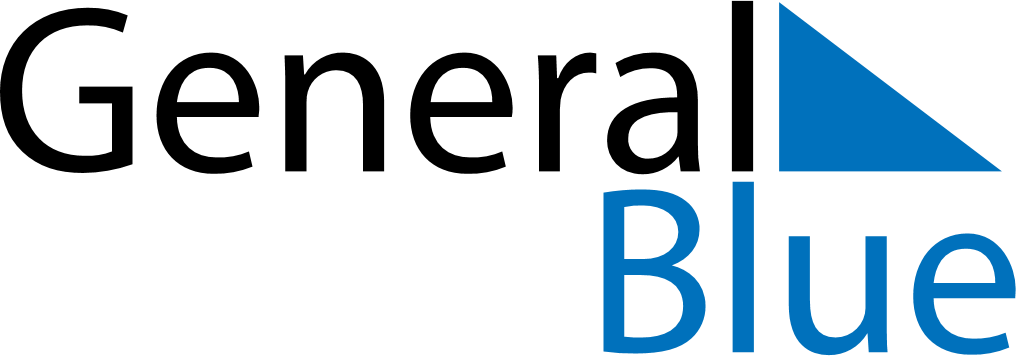 December 1971December 1971December 1971December 1971December 1971SundayMondayTuesdayWednesdayThursdayFridaySaturday12345678910111213141516171819202122232425262728293031